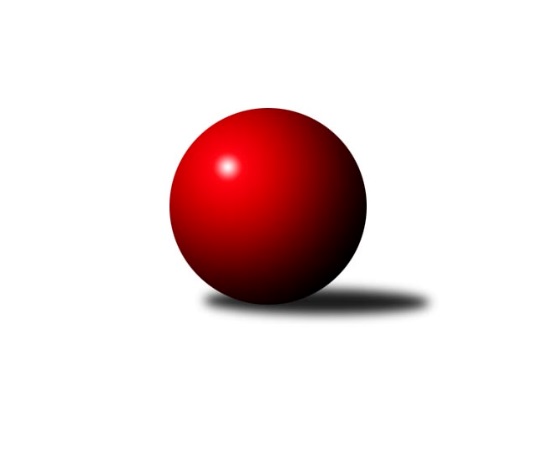 Č.21Ročník 2012/2013	13.4.2013Nejlepšího výkonu v tomto kole: 2681 dosáhlo družstvo: TJ Sokol MohelniceKrajský přebor OL 2012/2013Výsledky 21. kolaSouhrnný přehled výsledků:SKK Jeseník ˝B˝	- KKŽ Šternberk ˝A˝	12:4	2603:2551		12.4.TJ Sokol Mohelnice	- TJ Kovohutě Břidličná ˝A˝	14:2	2681:2550		13.4.Spartak Přerov ˝C˝	- TJ Kovohutě Břidličná ˝B˝	4:12	2479:2568		13.4.TJ Tatran Litovel	- SK Olomouc Sigma MŽ	6:10	2385:2446		13.4.TJ Pozemstav Prostějov	- KK Zábřeh  ˝C˝	14:2	2535:2456		13.4.KK Jiskra Rýmařov ˝B˝	- KK PEPINO Bruntál 	12:4	2537:2390		13.4.Tabulka družstev:	1.	TJ Pozemstav Prostějov	21	18	0	3	232 : 104 	 	 2519	36	2.	TJ Sokol Mohelnice	21	12	1	8	191 : 145 	 	 2479	25	3.	Spartak Přerov ˝C˝	21	11	1	9	183 : 153 	 	 2468	23	4.	KK Jiskra Rýmařov ˝B˝	21	11	1	9	181 : 155 	 	 2452	23	5.	SK Olomouc Sigma MŽ	21	10	2	9	181 : 155 	 	 2494	22	6.	KKŽ Šternberk ˝A˝	21	10	1	10	166 : 170 	 	 2442	21	7.	TJ Kovohutě Břidličná ˝A˝	21	9	3	9	162 : 174 	 	 2443	21	8.	TJ Kovohutě Břidličná ˝B˝	21	8	2	11	152 : 184 	 	 2436	18	9.	KK Zábřeh  ˝C˝	21	8	1	12	152 : 184 	 	 2437	17	10.	SKK Jeseník ˝B˝	21	7	3	11	146 : 190 	 	 2396	17	11.	TJ Tatran Litovel	21	7	1	13	142 : 194 	 	 2436	15	12.	KK PEPINO Bruntál	21	6	2	13	128 : 208 	 	 2418	14Podrobné výsledky kola:	 SKK Jeseník ˝B˝	2603	12:4	2551	KKŽ Šternberk ˝A˝	Martin Zavacký	 	 222 	 198 		420 	 2:0 	 411 	 	212 	 199		Petr Pick	Eva Křapková	 	 237 	 179 		416 	 0:2 	 439 	 	219 	 220		Pavel Ďuriš	Jaromíra Smejkalová	 	 223 	 200 		423 	 0:2 	 440 	 	232 	 208		Emil Pick	Karel Kučera	 	 232 	 222 		454 	 2:0 	 403 	 	201 	 202		Václav Šubert	Jana Fousková	 	 223 	 215 		438 	 2:0 	 412 	 	207 	 205		Jindřích Gavenda	Rostislav Cundrla	 	 232 	 220 		452 	 2:0 	 446 	 	211 	 235		Zdeněk Vojáčekrozhodčí: Nejlepší výkon utkání: 454 - Karel Kučera	 TJ Sokol Mohelnice	2681	14:2	2550	TJ Kovohutě Břidličná ˝A˝	Dagmar Jílková	 	 214 	 234 		448 	 2:0 	 420 	 	195 	 225		Lubomír Khýr	Rostislav Krejčí	 	 216 	 220 		436 	 2:0 	 382 	 	192 	 190		Anna Dosedělová	Ludovít Kumi	 	 235 	 240 		475 	 2:0 	 465 	 	231 	 234		Jiří Večeřa	Jaroslav Jílek	 	 216 	 216 		432 	 2:0 	 423 	 	222 	 201		Leoš Řepka ml.	Zdeněk Šebesta	 	 211 	 216 		427 	 0:2 	 436 	 	219 	 217		Jan Doseděl	Tomáš Potácel	 	 235 	 228 		463 	 2:0 	 424 	 	213 	 211		Jiří Procházkarozhodčí: Nejlepší výkon utkání: 475 - Ludovít Kumi	 Spartak Přerov ˝C˝	2479	4:12	2568	TJ Kovohutě Břidličná ˝B˝	Jan Lenhart *1	 	 186 	 235 		421 	 0:2 	 423 	 	218 	 205		Zdeněk Fiury st. st.	Michal Symerský	 	 206 	 208 		414 	 0:2 	 418 	 	193 	 225		Zdeněk Chmela ml.	Miroslav Šindler	 	 177 	 122 		299 	 0:2 	 405 	 	187 	 218		Miloslav Krchov	Tomáš Havlíček	 	 212 	 209 		421 	 0:2 	 460 	 	238 	 222		Petr Otáhal	Jiří Kohoutek	 	 234 	 225 		459 	 2:0 	 409 	 	213 	 196		Josef Veselý	Rostislav Petřík	 	 243 	 222 		465 	 2:0 	 453 	 	221 	 232		Zdeněk Fiury ml.rozhodčí: střídání: *1 od 54. hodu Libor DaňaNejlepší výkon utkání: 465 - Rostislav Petřík	 TJ Tatran Litovel	2385	6:10	2446	SK Olomouc Sigma MŽ	Tomáš Truxa	 	 205 	 180 		385 	 0:2 	 403 	 	213 	 190		Břetislav Sobota	Miroslav Sigmund	 	 197 	 188 		385 	 0:2 	 427 	 	233 	 194		Pavel Jüngling	Jaroslav Vidim	 	 198 	 207 		405 	 2:0 	 401 	 	213 	 188		František Baslar	Jiří Kráčmar	 	 206 	 222 		428 	 2:0 	 367 	 	178 	 189		Jiří Malíšek	Stanislav Brosinger	 	 213 	 213 		426 	 2:0 	 410 	 	208 	 202		Jiří Baslar	Ludvík Vymazal	 	 202 	 154 		356 	 0:2 	 438 	 	225 	 213		Miroslav Hycrozhodčí: Nejlepší výkon utkání: 438 - Miroslav Hyc	 TJ Pozemstav Prostějov	2535	14:2	2456	KK Zábřeh  ˝C˝	Josef Čapka	 	 203 	 196 		399 	 0:2 	 417 	 	211 	 206		Tomáš Dražil	Miroslav Plachý	 	 247 	 207 		454 	 2:0 	 424 	 	223 	 201		Jan Korner	Josef Jurda	 	 210 	 192 		402 	 2:0 	 385 	 	199 	 186		František Langer	Eva Růžičková	 	 180 	 201 		381 	 2:0 	 376 	 	173 	 203		Jiří Karafiát *1	Jan Stískal	 	 209 	 234 		443 	 2:0 	 429 	 	204 	 225		Jiří Srovnal	Roman Rolenc	 	 232 	 224 		456 	 2:0 	 425 	 	206 	 219		Hana Ollingerovározhodčí: střídání: *1 od 51. hodu Jan KolářNejlepší výkon utkání: 456 - Roman Rolenc	 KK Jiskra Rýmařov ˝B˝	2537	12:4	2390	KK PEPINO Bruntál 	Martin Mikeska	 	 197 	 224 		421 	 0:2 	 426 	 	207 	 219		Jan Mlčák	Jiří Polášek	 	 200 	 230 		430 	 2:0 	 412 	 	209 	 203		Josef Novotný	Marek Hampl	 	 220 	 180 		400 	 2:0 	 358 	 	195 	 163		František Ocelák	Rudolf Starchoň	 	 191 	 209 		400 	 0:2 	 408 	 	194 	 214		Zdenek Hudec	Petr Chlachula	 	 213 	 225 		438 	 2:0 	 383 	 	161 	 222		Tomáš Janalík	Josef Mikeska	 	 212 	 236 		448 	 2:0 	 403 	 	196 	 207		Richard Janalíkrozhodčí: Nejlepší výkon utkání: 448 - Josef MikeskaPořadí jednotlivců:	jméno hráče	družstvo	celkem	plné	dorážka	chyby	poměr kuž.	Maximum	1.	Zdeněk Fiury  ml.	TJ Kovohutě Břidličná ˝B˝	439.78	298.7	141.1	3.6	8/11	(465)	2.	Eva Růžičková 	TJ Pozemstav Prostějov	435.32	295.3	140.0	4.2	8/10	(476)	3.	Jiří Kráčmar 	TJ Tatran Litovel	434.98	297.9	137.0	4.1	7/10	(488)	4.	Karel Kučera 	SKK Jeseník ˝B˝	431.89	292.0	139.9	4.6	8/9	(474)	5.	Jaromír Janošec 	TJ Tatran Litovel	431.50	295.2	136.3	4.3	7/10	(486)	6.	Lukáš Janalík 	KK PEPINO Bruntál 	431.18	290.6	140.6	4.1	10/11	(476)	7.	Jan Stískal 	TJ Pozemstav Prostějov	430.09	291.8	138.3	6.2	8/10	(448)	8.	Ludovít Kumi 	TJ Sokol Mohelnice	427.51	288.2	139.3	3.7	9/11	(475)	9.	Josef Mikeska 	KK Jiskra Rýmařov ˝B˝	426.89	290.6	136.3	5.9	11/11	(468)	10.	Břetislav Sobota 	SK Olomouc Sigma MŽ	425.99	295.1	130.9	5.7	11/11	(472)	11.	Martin Mikeska 	KK Jiskra Rýmařov ˝B˝	425.01	280.8	122.7	5.2	10/11	(458)	12.	Jindřích Gavenda 	KKŽ Šternberk ˝A˝	424.51	289.0	135.5	4.0	10/11	(465)	13.	Josef Jurda 	TJ Pozemstav Prostějov	423.43	291.8	131.6	3.8	9/10	(495)	14.	Petr Chlachula 	KK Jiskra Rýmařov ˝B˝	422.80	287.7	135.1	5.3	10/11	(460)	15.	Rudolf Starchoň 	KK Jiskra Rýmařov ˝B˝	421.89	295.9	125.9	6.8	8/11	(451)	16.	Rostislav Krejčí 	TJ Sokol Mohelnice	420.29	289.2	131.1	5.5	8/11	(484)	17.	František Baslar 	SK Olomouc Sigma MŽ	420.18	285.7	134.5	4.9	10/11	(464)	18.	Roman Rolenc 	TJ Pozemstav Prostějov	420.17	290.9	129.2	4.9	9/10	(467)	19.	Pavel Ďuriš 	KKŽ Šternberk ˝A˝	419.29	288.3	131.0	6.3	10/11	(442)	20.	Miroslav Hyc 	SK Olomouc Sigma MŽ	418.82	291.8	127.1	6.3	11/11	(478)	21.	Petr Otáhal 	TJ Kovohutě Břidličná ˝B˝	417.68	281.0	136.7	4.8	8/11	(460)	22.	Rostislav Petřík 	Spartak Přerov ˝C˝	417.08	286.4	130.7	3.5	8/10	(465)	23.	Tomáš Potácel 	TJ Sokol Mohelnice	417.05	291.1	126.0	5.2	10/11	(485)	24.	Jiří Procházka 	TJ Kovohutě Břidličná ˝A˝	416.96	288.3	128.7	7.1	11/11	(451)	25.	Martin Zaoral 	TJ Pozemstav Prostějov	416.57	288.9	127.7	6.6	7/10	(492)	26.	Tomáš Janalík 	KK PEPINO Bruntál 	415.74	288.0	127.8	6.1	10/11	(445)	27.	Zdeněk Fiury st.  st.	TJ Kovohutě Břidličná ˝B˝	414.65	287.0	127.6	6.0	8/11	(459)	28.	Jan Korner 	KK Zábřeh  ˝C˝	413.46	284.0	129.4	7.7	10/11	(442)	29.	Miroslav Plachý 	TJ Pozemstav Prostějov	413.36	283.1	130.2	6.8	9/10	(455)	30.	Michal Symerský 	Spartak Přerov ˝C˝	411.76	278.2	133.6	5.0	7/10	(435)	31.	Jiří Malíšek 	SK Olomouc Sigma MŽ	411.26	284.5	126.8	6.7	11/11	(485)	32.	Pavel Jüngling 	SK Olomouc Sigma MŽ	411.01	283.8	127.2	8.7	10/11	(444)	33.	Hana Ollingerová 	KK Zábřeh  ˝C˝	410.47	287.5	123.0	6.7	9/11	(446)	34.	Václav Pumprla 	Spartak Přerov ˝C˝	410.12	284.8	125.4	6.5	7/10	(462)	35.	Jiří Srovnal 	KK Zábřeh  ˝C˝	409.47	286.1	123.3	8.4	9/11	(452)	36.	Pavel Pěruška 	TJ Tatran Litovel	408.96	281.2	127.8	7.4	9/10	(448)	37.	Zdeněk Šebesta 	TJ Sokol Mohelnice	408.86	286.2	122.6	5.6	11/11	(450)	38.	Zdeněk Chmela  st.	TJ Kovohutě Břidličná ˝B˝	408.79	284.3	124.5	6.7	9/11	(446)	39.	Jiří Polášek 	KK Jiskra Rýmařov ˝B˝	408.58	283.1	125.5	8.9	9/11	(460)	40.	Jiří Večeřa 	TJ Kovohutě Břidličná ˝A˝	408.48	284.4	124.1	6.2	11/11	(465)	41.	Jiří Baslar 	SK Olomouc Sigma MŽ	408.03	287.3	120.7	8.8	10/11	(458)	42.	Ludvík Vymazal 	TJ Tatran Litovel	407.61	282.6	125.0	6.1	8/10	(442)	43.	Jan Doseděl 	TJ Kovohutě Břidličná ˝A˝	407.25	283.1	124.2	5.7	11/11	(441)	44.	Dagmar Jílková 	TJ Sokol Mohelnice	407.01	286.1	120.9	8.6	9/11	(468)	45.	Václav Gřešek 	KKŽ Šternberk ˝A˝	406.61	276.2	130.4	5.8	8/11	(457)	46.	Zdeněk Chmela  ml.	TJ Kovohutě Břidličná ˝B˝	405.55	283.8	121.7	7.0	11/11	(435)	47.	Jiří Kohoutek 	Spartak Přerov ˝C˝	405.53	282.9	122.6	7.8	9/10	(467)	48.	Jaroslav Jílek 	TJ Sokol Mohelnice	405.32	285.7	119.6	6.8	11/11	(478)	49.	Jaromíra Smejkalová 	SKK Jeseník ˝B˝	404.86	280.2	124.7	5.0	9/9	(474)	50.	Jana Fousková 	SKK Jeseník ˝B˝	404.69	279.0	125.7	6.2	7/9	(448)	51.	Zdeněk Vojáček 	KKŽ Šternberk ˝A˝	404.59	278.3	126.3	6.5	10/11	(446)	52.	Josef Čapka 	TJ Pozemstav Prostějov	404.53	290.3	114.2	9.4	7/10	(443)	53.	Emil Pick 	KKŽ Šternberk ˝A˝	403.56	282.5	121.1	8.5	10/11	(447)	54.	Martin Zavacký 	SKK Jeseník ˝B˝	403.28	286.1	117.2	8.7	6/9	(449)	55.	Libor Daňa 	Spartak Přerov ˝C˝	401.49	277.6	123.9	8.5	7/10	(447)	56.	Ivo Mrhal  st.	TJ Kovohutě Břidličná ˝A˝	400.67	275.7	125.0	7.0	10/11	(442)	57.	Alena Vrbová 	SKK Jeseník ˝B˝	399.79	279.7	120.1	8.5	6/9	(440)	58.	František Langer 	KK Zábřeh  ˝C˝	397.16	278.1	119.1	7.8	8/11	(433)	59.	Jiří Pospíšil 	KKŽ Šternberk ˝A˝	394.63	273.0	121.6	9.6	8/11	(425)	60.	František Ocelák 	KK PEPINO Bruntál 	393.05	276.6	116.4	7.5	11/11	(421)	61.	Miroslav Sigmund 	TJ Tatran Litovel	392.43	274.4	118.0	8.6	7/10	(432)	62.	Pavel Dvořák 	KK PEPINO Bruntál 	389.98	277.7	112.3	9.9	9/11	(439)	63.	Miloslav Krchov 	TJ Kovohutě Břidličná ˝B˝	388.58	271.4	117.1	6.5	9/11	(444)	64.	Jaroslav Ďulík 	TJ Tatran Litovel	383.56	276.2	107.4	12.3	9/10	(419)	65.	Eva Křapková 	SKK Jeseník ˝B˝	378.12	266.4	111.7	11.7	9/9	(440)		Stanislav Beňa  st.	Spartak Přerov ˝C˝	449.67	298.3	151.3	4.0	1/10	(460)		Jaroslav Krejčí 	Spartak Přerov ˝C˝	446.17	296.0	150.2	1.8	6/10	(463)		Anna Drlíková 	TJ Sokol Mohelnice	446.00	313.0	133.0	6.0	1/11	(446)		Iveta Krejčová 	TJ Sokol Mohelnice	438.50	297.2	141.3	4.3	3/11	(461)		Jaroslav Zelinka 	TJ Kovohutě Břidličná ˝A˝	433.00	296.0	137.0	4.0	1/11	(433)		Rostislav Cundrla 	SKK Jeseník ˝B˝	432.10	294.7	137.4	3.6	2/9	(459)		Tomáš Dražil 	KK Zábřeh  ˝C˝	427.17	289.8	137.3	5.6	6/11	(452)		David Janušík 	Spartak Přerov ˝C˝	423.19	288.8	134.4	6.1	6/10	(473)		Leoš Řepka ml. 	TJ Kovohutě Břidličná ˝A˝	423.00	297.0	126.0	8.0	1/11	(423)		Miloslav Compel 	KK Zábřeh  ˝C˝	422.83	293.0	129.8	4.5	6/11	(439)		Jan Lenhart 	Spartak Přerov ˝C˝	419.80	286.1	133.8	6.0	5/10	(455)		Antonín Guman 	KK Zábřeh  ˝C˝	417.64	291.7	125.9	8.9	6/11	(451)		Jaroslav Pěcha 	Spartak Přerov ˝C˝	417.08	280.7	136.4	5.0	4/10	(433)		Jaroslav Černošek 	SK Olomouc Sigma MŽ	417.00	264.0	153.0	2.0	1/11	(417)		Jiří Vrobel 	TJ Tatran Litovel	417.00	276.0	141.0	3.0	1/10	(417)		Václav Kovařík 	TJ Pozemstav Prostějov	414.86	294.0	120.8	5.5	5/10	(442)		Leoš Řepka 	TJ Kovohutě Břidličná ˝A˝	414.24	284.4	129.8	5.5	6/11	(436)		Jaroslav Vidim 	TJ Tatran Litovel	413.00	284.8	128.2	7.6	1/10	(450)		Martin Spisar 	TJ Pozemstav Prostějov	409.00	283.0	126.0	5.0	1/10	(409)		Stanislav Feike 	TJ Pozemstav Prostějov	409.00	293.4	115.6	8.9	2/10	(437)		Karel Zvěřina 	SK Olomouc Sigma MŽ	408.50	287.5	121.0	6.5	2/11	(419)		Josef Šilbert 	SK Olomouc Sigma MŽ	407.50	279.5	128.0	8.5	2/11	(414)		Jan Mlčák 	KK PEPINO Bruntál 	407.00	298.5	108.5	11.0	2/11	(426)		Čestmír Řepka 	TJ Kovohutě Břidličná ˝A˝	406.12	278.3	127.8	4.8	7/11	(457)		Zdeněk Sobota 	TJ Sokol Mohelnice	405.14	281.5	123.7	7.2	7/11	(455)		Josef Novotný 	KK PEPINO Bruntál 	403.96	276.5	127.5	5.9	7/11	(426)		Stanislav Brosinger 	TJ Tatran Litovel	403.36	282.0	121.3	6.8	5/10	(426)		Tomáš Truxa 	TJ Tatran Litovel	401.80	289.2	112.6	8.5	5/10	(437)		Lubomír Khýr 	TJ Kovohutě Břidličná ˝A˝	401.50	283.0	118.5	9.8	4/11	(420)		Michal Ihnát 	KK Jiskra Rýmařov ˝B˝	401.29	279.9	121.4	7.6	7/11	(437)		Petr Pick 	KKŽ Šternberk ˝A˝	400.44	284.7	115.7	7.8	6/11	(450)		Tomáš Havlíček 	Spartak Přerov ˝C˝	400.17	284.2	116.0	6.8	3/10	(421)		Radim Vlček 	SK Olomouc Sigma MŽ	399.00	284.0	115.0	6.0	1/11	(399)		David Hampl 	KK Jiskra Rýmařov ˝B˝	398.75	287.3	111.5	4.0	2/11	(420)		Tomáš Fiury 	TJ Kovohutě Břidličná ˝A˝	396.71	278.2	118.5	4.9	6/11	(424)		Jiří Hradílek 	Spartak Přerov ˝C˝	396.63	287.4	109.3	10.8	4/10	(431)		Zdenek Hudec 	KK PEPINO Bruntál 	396.40	277.6	118.8	7.6	7/11	(417)		Richard Janalík 	KK PEPINO Bruntál 	396.13	283.0	113.1	9.9	7/11	(419)		Martin Hampl 	TJ Tatran Litovel	396.00	272.0	124.0	12.0	1/10	(396)		Marek Hampl 	KK Jiskra Rýmařov ˝B˝	395.00	249.0	146.0	3.0	1/11	(395)		Tomáš Pěruška 	TJ Tatran Litovel	395.00	283.0	112.0	10.5	4/10	(413)		Luboš Blinka 	TJ Tatran Litovel	394.00	284.0	110.0	9.0	2/10	(398)		Vladimír Štrbík 	TJ Kovohutě Břidličná ˝B˝	392.17	273.8	118.4	7.0	5/11	(426)		Jan Kolář 	KK Zábřeh  ˝C˝	391.25	277.0	114.2	10.5	7/11	(444)		Václav Šubert 	KKŽ Šternberk ˝A˝	390.80	276.5	114.3	8.9	5/11	(406)		Jiří Karafiát 	KK Zábřeh  ˝C˝	388.70	271.7	117.0	9.8	5/11	(431)		Marek Hampl 	KK Jiskra Rýmařov ˝B˝	387.43	280.7	106.8	11.5	7/11	(429)		Josef Veselý 	TJ Kovohutě Břidličná ˝B˝	387.31	272.4	114.9	7.5	5/11	(419)		Anna Smejkalová 	SKK Jeseník ˝B˝	386.63	278.6	108.0	11.3	4/9	(420)		Anna Dosedělová 	TJ Kovohutě Břidličná ˝A˝	382.00	270.0	112.0	13.0	1/11	(382)		Petra Rozsypalová 	SKK Jeseník ˝B˝	378.50	278.8	99.7	13.7	3/9	(394)		Jaromír Vémola 	KKŽ Šternberk ˝A˝	378.00	282.0	96.0	11.0	1/11	(378)		Martin Kaduk 	KK PEPINO Bruntál 	376.78	267.3	109.5	9.1	5/11	(404)		Věra Urbášková 	KK Zábřeh  ˝C˝	374.67	269.0	105.7	11.2	3/11	(430)		Michal Juráš 	SKK Jeseník ˝B˝	372.00	261.0	111.0	9.0	2/9	(407)		Jaroslav Navrátil 	SKK Jeseník ˝B˝	370.00	247.0	123.0	12.0	1/9	(370)		Radomila Janoudová 	SKK Jeseník ˝B˝	361.00	258.5	102.5	14.5	2/9	(368)		Přemysl Janalík 	KK PEPINO Bruntál 	352.00	277.0	75.0	15.0	1/11	(352)		Vlastimil Kozák 	TJ Tatran Litovel	331.00	253.0	78.0	21.0	1/10	(331)		Miroslav Šindler 	Spartak Přerov ˝C˝	299.00	225.0	74.0	25.0	1/10	(299)Sportovně technické informace:Starty náhradníků:registrační číslo	jméno a příjmení 	datum startu 	družstvo	číslo startu
Hráči dopsaní na soupisku:registrační číslo	jméno a příjmení 	datum startu 	družstvo	Program dalšího kola:22. kolo19.4.2013	pá	16:30	KK PEPINO Bruntál  - TJ Tatran Litovel	19.4.2013	pá	16:30	TJ Kovohutě Břidličná ˝B˝ - TJ Sokol Mohelnice	19.4.2013	pá	17:00	SK Olomouc Sigma MŽ - SKK Jeseník ˝B˝	20.4.2013	so	9:00	TJ Kovohutě Břidličná ˝A˝ - KK Jiskra Rýmařov ˝B˝	20.4.2013	so	12:00	KK Zábřeh  ˝C˝ - Spartak Přerov ˝C˝	20.4.2013	so	13:00	KKŽ Šternberk ˝A˝ - TJ Pozemstav Prostějov	Nejlepší šestka kola - absolutněNejlepší šestka kola - absolutněNejlepší šestka kola - absolutněNejlepší šestka kola - absolutněNejlepší šestka kola - dle průměru kuželenNejlepší šestka kola - dle průměru kuželenNejlepší šestka kola - dle průměru kuželenNejlepší šestka kola - dle průměru kuželenNejlepší šestka kola - dle průměru kuželenPočetJménoNázev týmuVýkonPočetJménoNázev týmuPrůměr (%)Výkon3xLudovít KumiMohelnice4752xLudovít KumiMohelnice109.954751xJiří VečeřaBřidličná A4652xRostislav PetříkSp.Přerov C108.974652xRostislav PetříkSp.Přerov C4654xJosef MikeskaRýmařov B108.784486xTomáš PotácelMohelnice4634xRoman RolencProstějov108.654561xPetr OtáhalBřidličná B4602xMiroslav PlachýProstějov108.184544xJiří KohoutekSp.Přerov C4596xKarel KučeraJeseník B108.06454